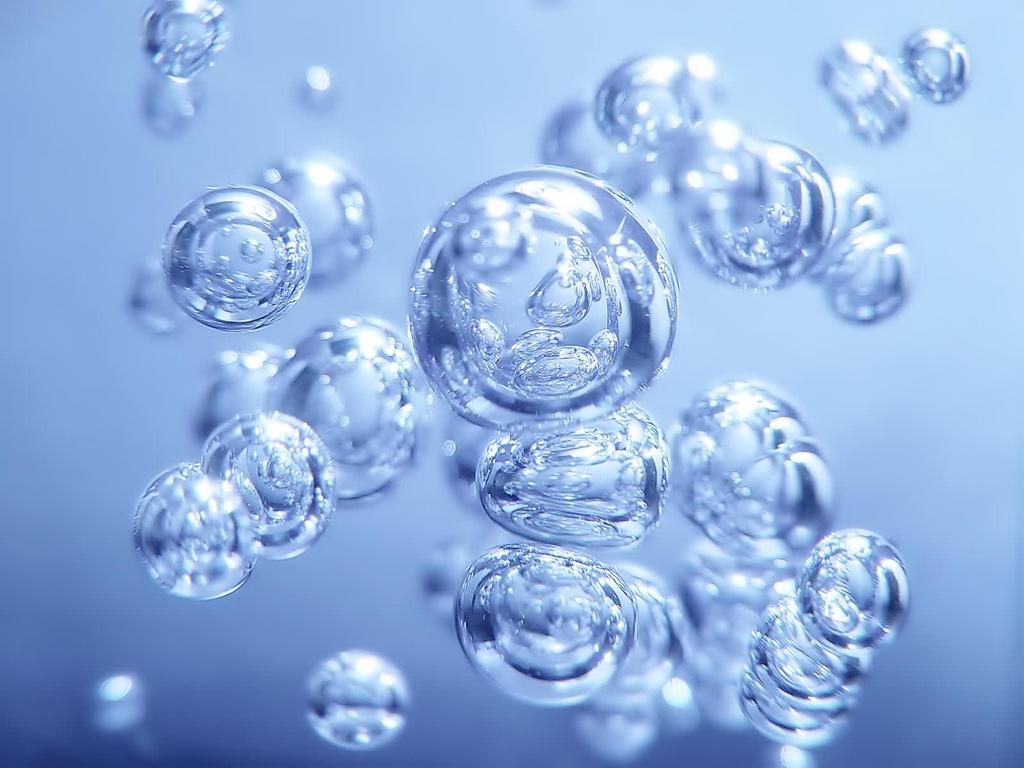                                           Конкурс«Семейные экологические проекты»Номинация «Вода в доме»Тема: «Вода – это чудо»                          Д. Полина воспитанница                      средней «Б» группы МБДОУ № 18.                                             руководитель работы (консультант)                                             воспитатель МБДОУ № 18                                             Пекарская Марина Сергеевна                           г. Приморско-Ахтарск                                                   Вода, у тебя нет ни вкуса, ни цвета, ни запаха,                тебя невозможно описать,                                                    тобой наслаждаются, не ведая, что ты такое.                                                   Нельзя сказать, что ты необходима для                                                    жизни: ты — сама жизнь.                                                    Ты наполняешь нас радостью,                                                    которую не объяснить нашими чувствами.                                                                                     Антуан де Сент-Экзюпери      Вода не только самая распространенная, но и самая важная в природе жидкость. Достаточно сказать, что в воде зародилась жизнь. Без нее невозможно существование животных и растений. Жизнь есть только там, где есть вода. В действительности вода удивительна и необыкновенна, это - подлинное чудо природы. Но не только жизнь есть там, где есть вода, а и, наоборот, там, где есть вода, обязательно есть жизнь.Для того чтобы жить, нам нужна прежде всего пресная вода. С ней тесно связано все наше существование.  Вода, используемая для питья, приготовления пищи, напитков и многих других пищевых продуктов - только маленькая часть обширного спектра ее применения в домашних условиях. Вместе с ребёнком мы решили выяснить:   как пресная вода попадает к нам в кран, из которого мы берём воду? где она используется? как очистить воду  в домашних условиях?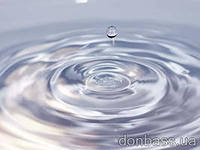 Наша семья состоит из четырех человек. Живем мы в частном доме.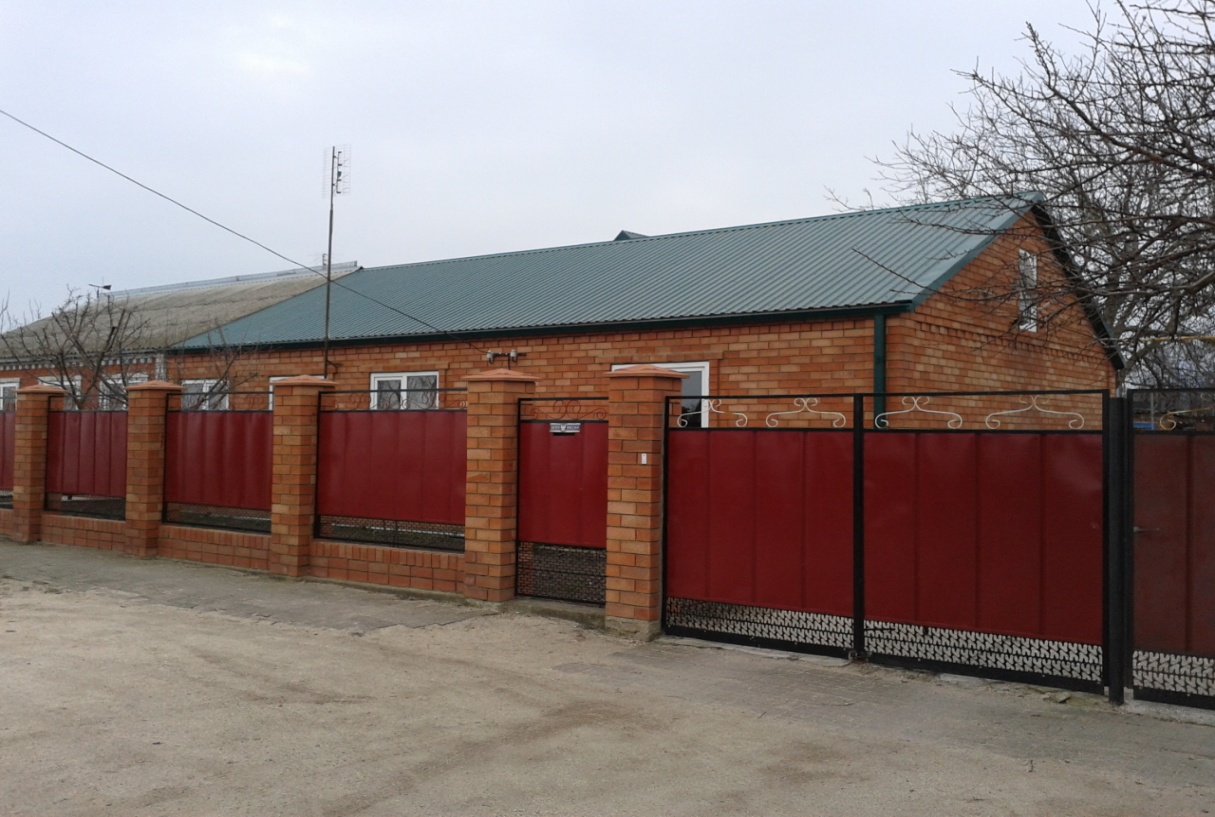 Как же вода попадает в наш водопроводный кран?Чтобы ответить на этот вопрос мы отправились в местный водоканал. Со слов работников водоканала мы выяснили, что холодную  воду качают из скважин глубинными насосами, затем вода по трубам поступает в городской водозабор, там происходит химическая водоочистка с помощью механических фильтров.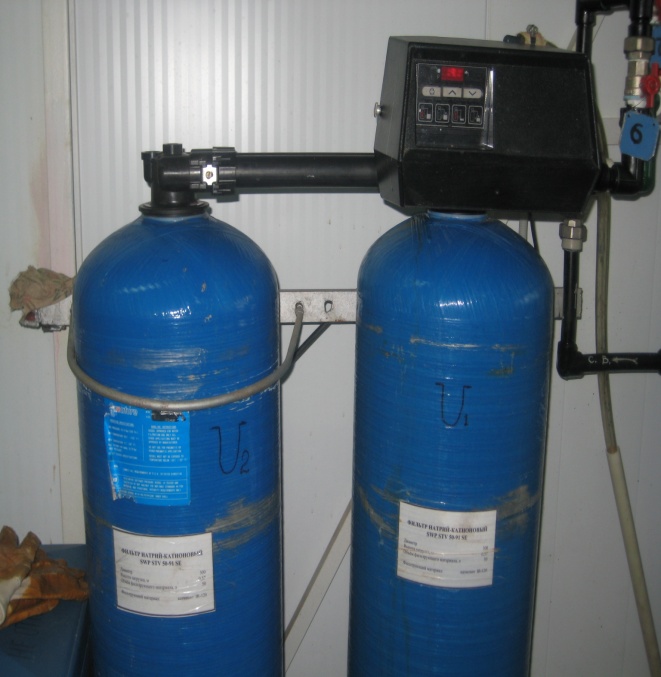 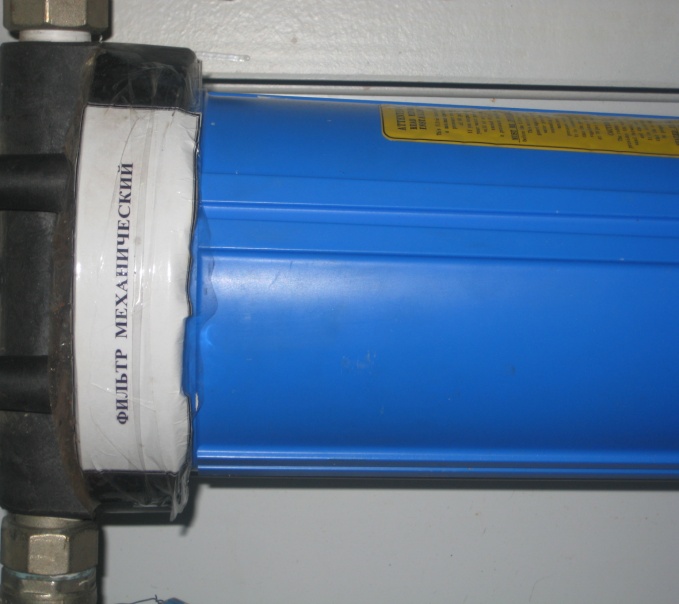 После фильтрации с помощью насосов по трубам вода распределяется потребителю, т.е. нам.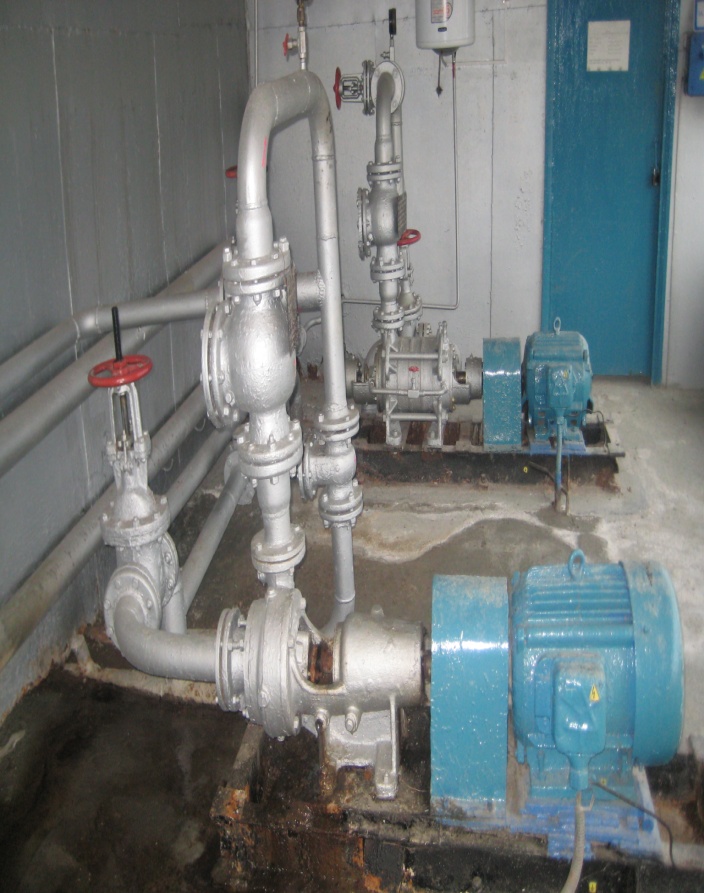 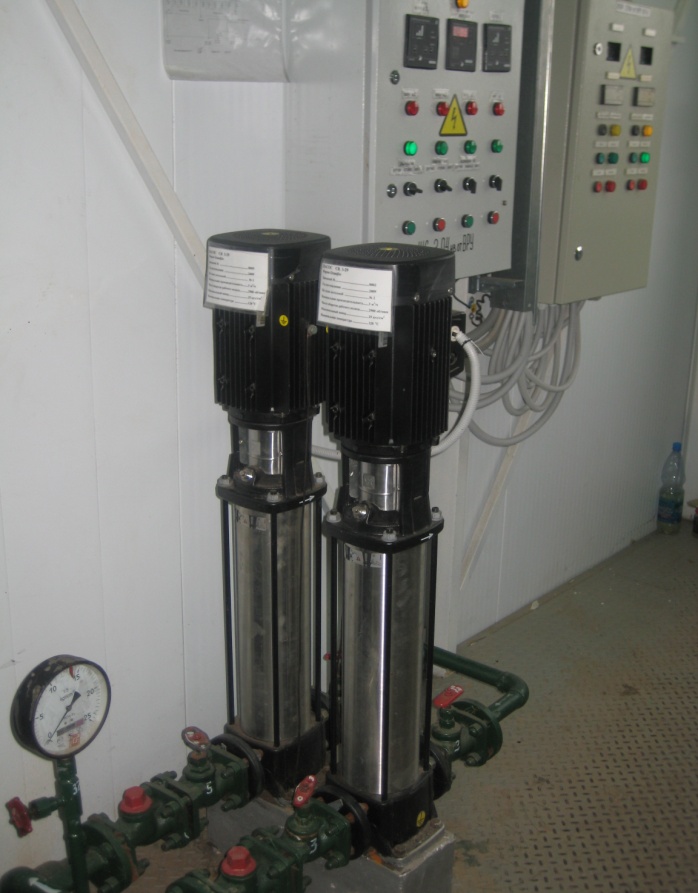 При открытии крана - клапан приподнимается, а в освободившийся проход устремляется вода.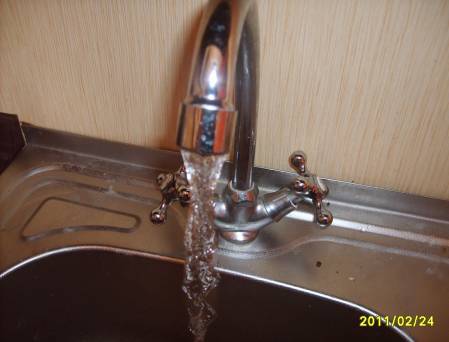 Таким образом, мы выяснили, как вода попадает в наш водопроводный кран. Где же она используется у нас в доме?В нашем доме присутствует 4 точки использования воды:Ванная: здесь мы умываемся, чистим зубы, купаемся, принимаем душ, набираем воду для уборки в доме, полива комнатных растений.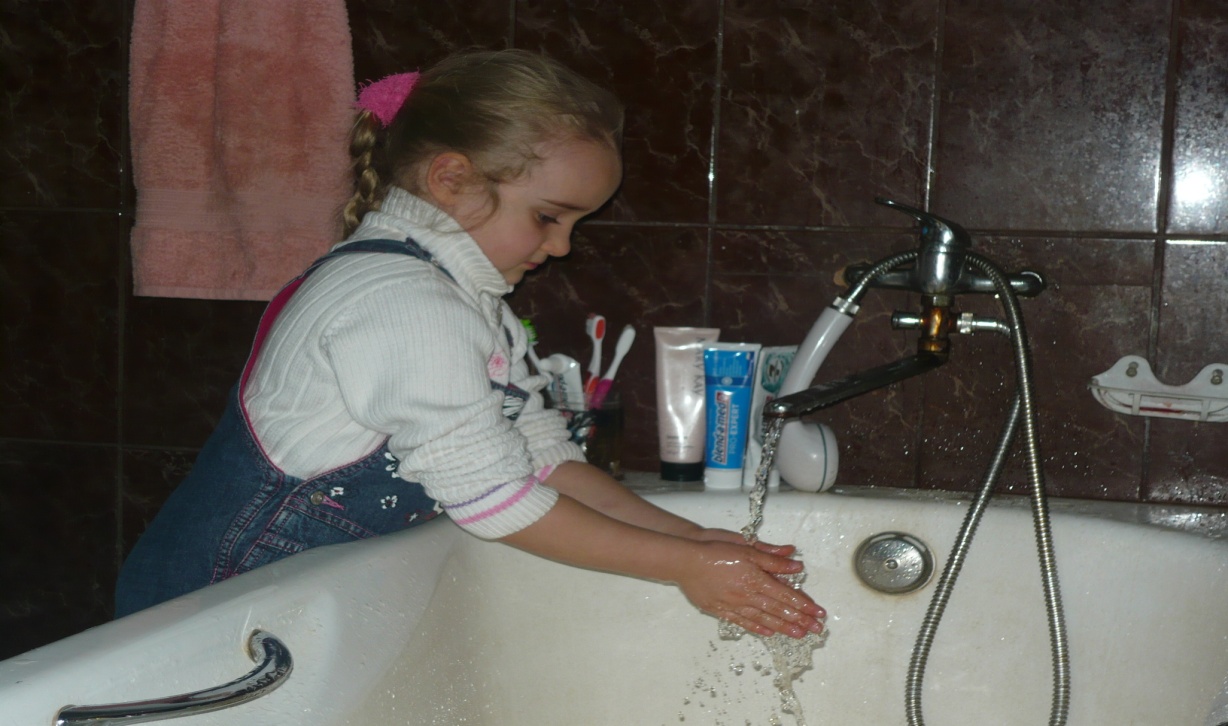 Для смывного бочка в туалете. Чтобы экономить здесь воду нужно следить за исправностью бачка, чтобы вода без надобности не текла. 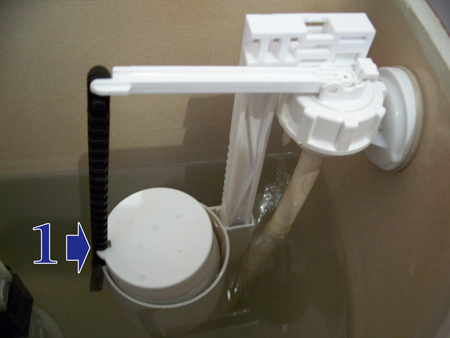 На кухне: для мытья посуды и приготовления пищи.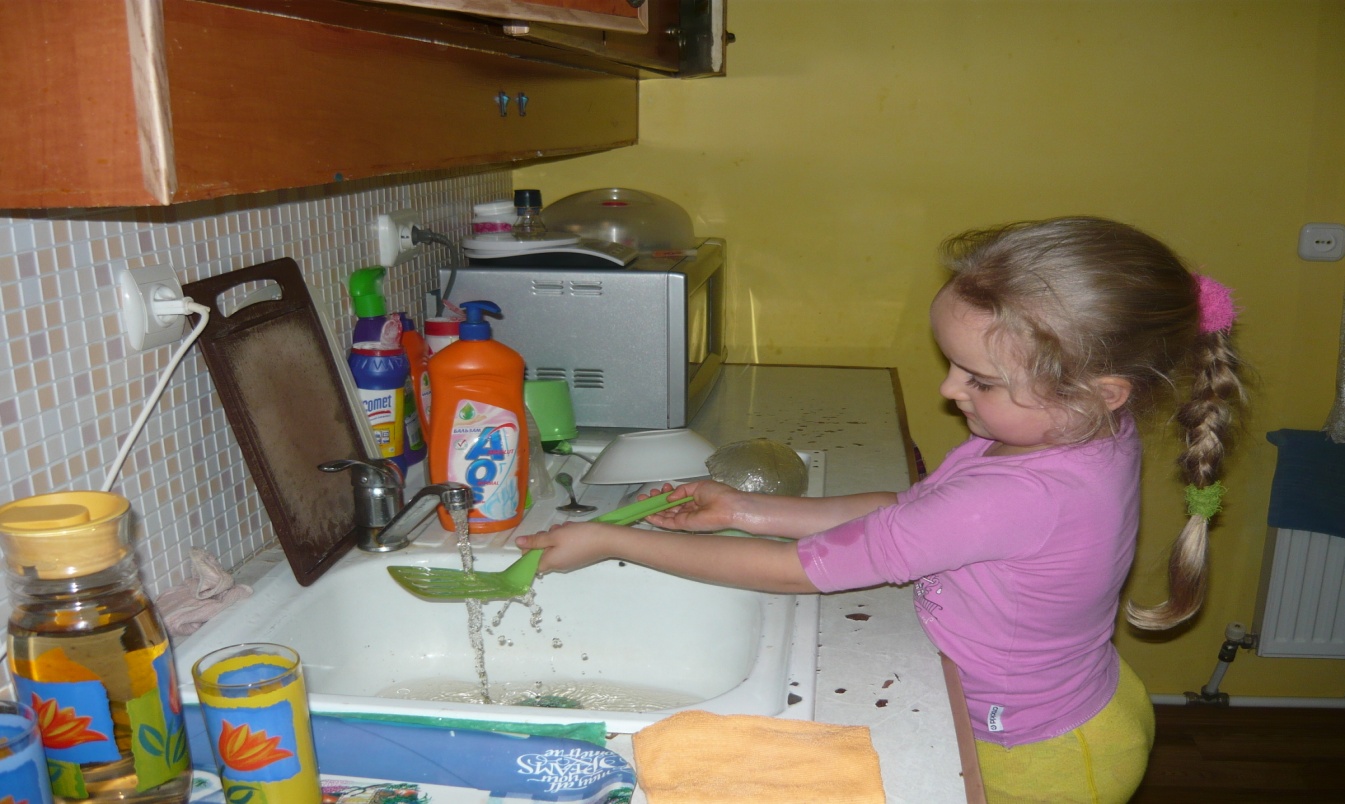 Для стиральной машины.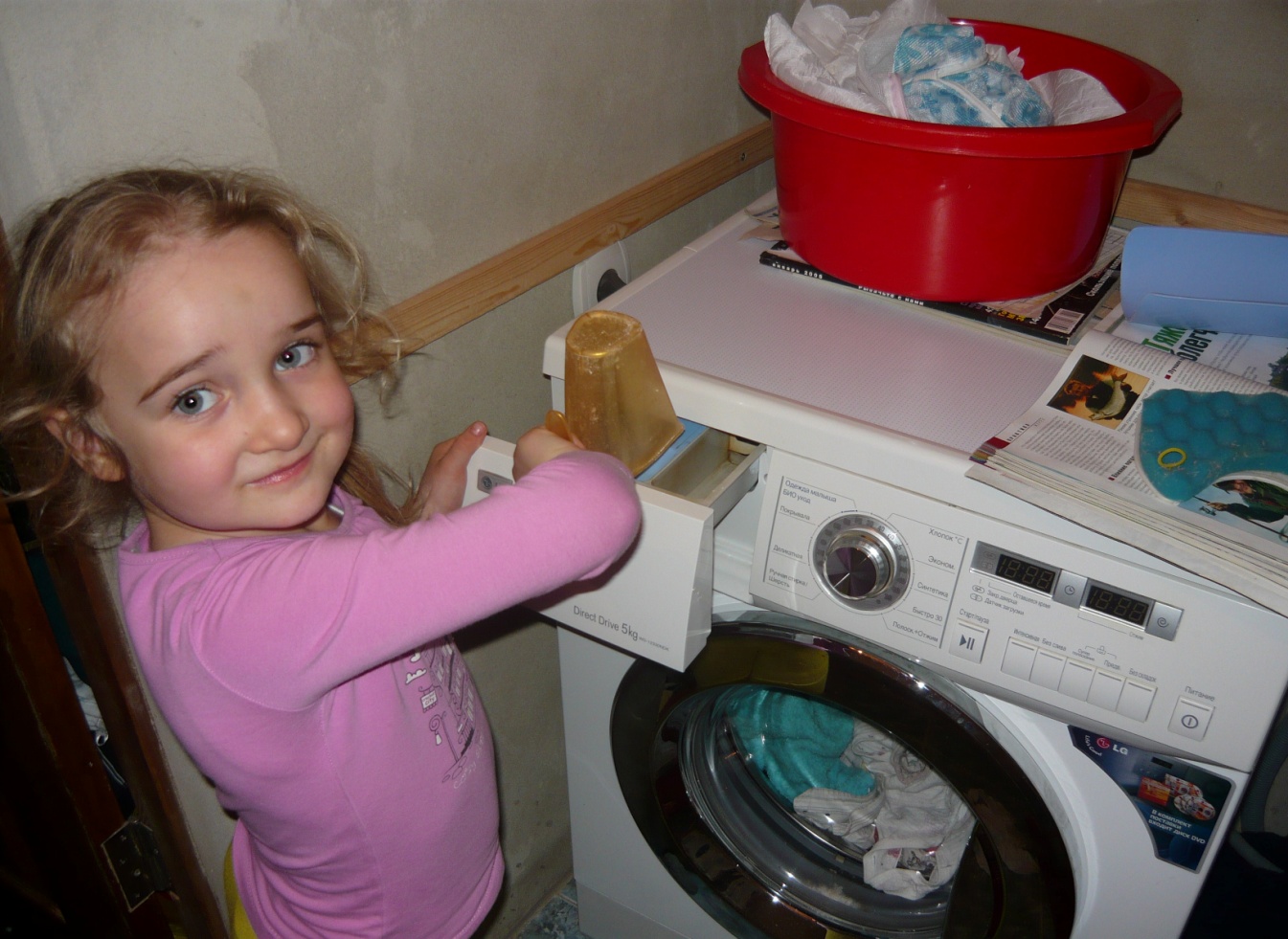 Так же воду используем для полива комнатных цветов. Мы поливаем их обычно два раза в неделю. Перед поливом воду отстаиваем. 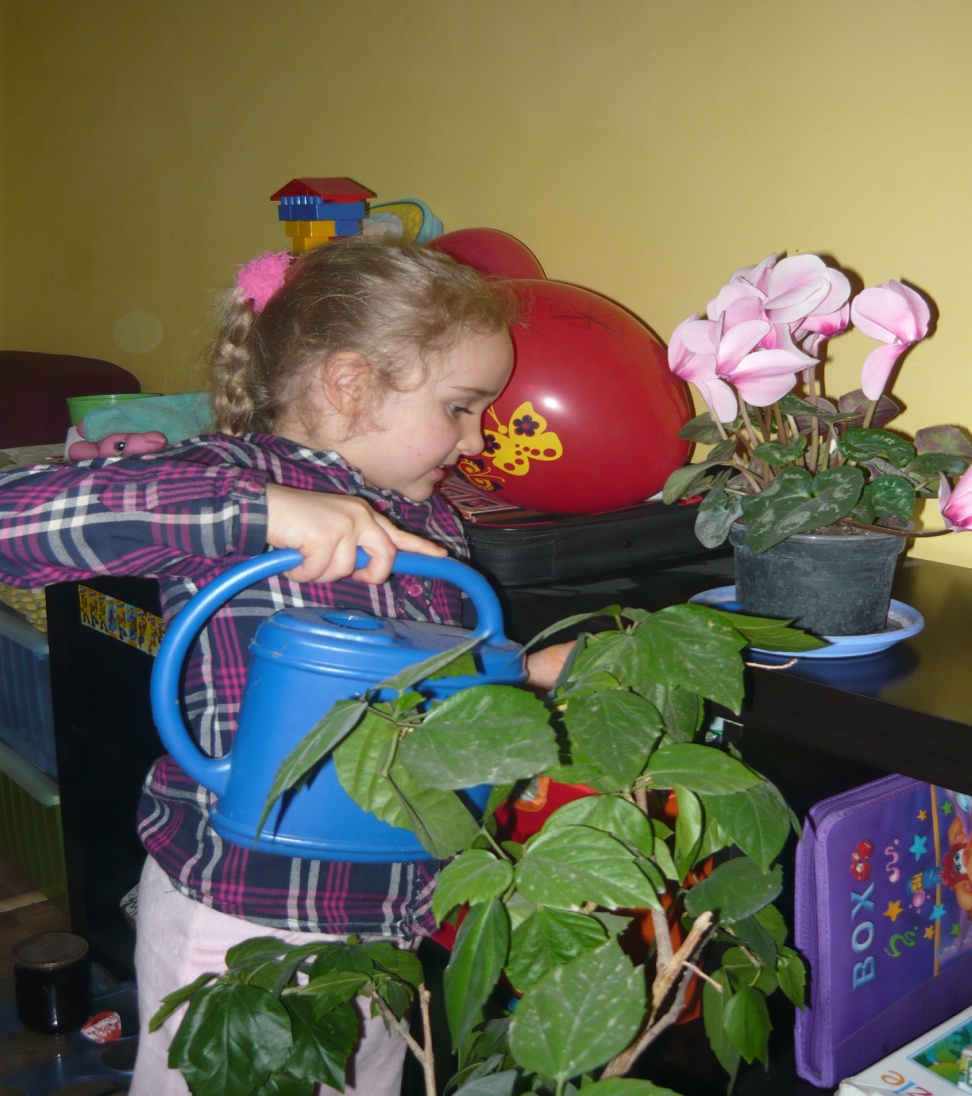 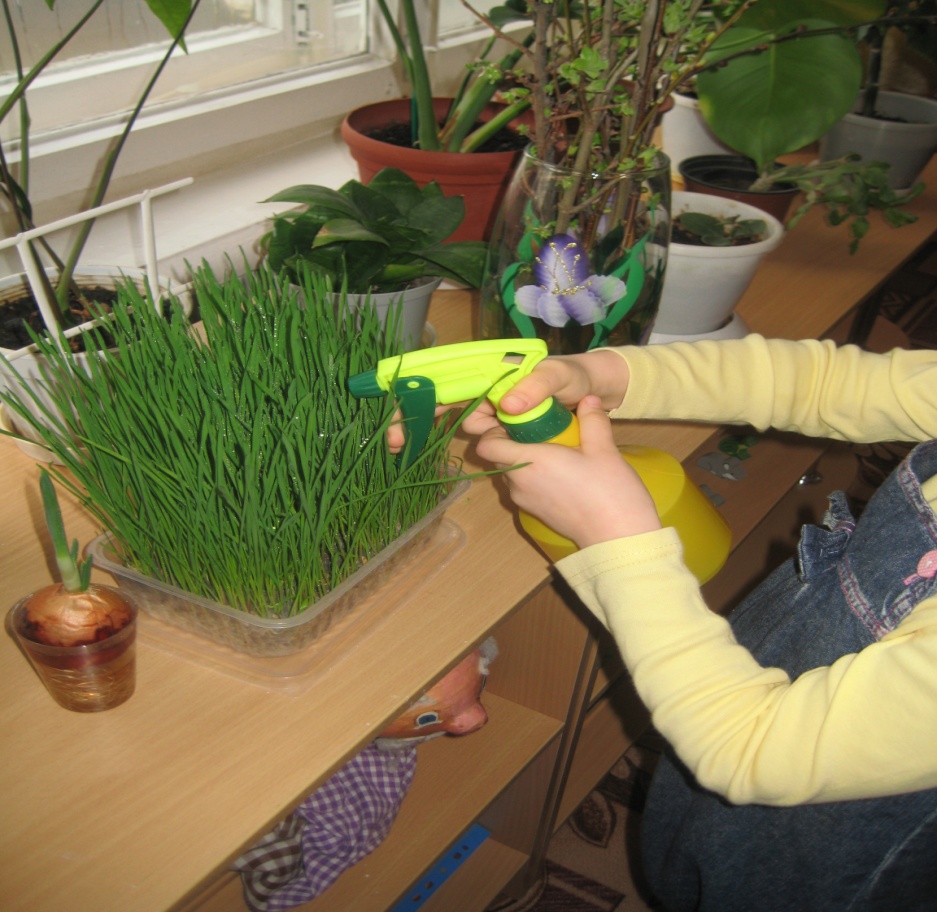 Так как в наш дом поступает холодная вода, для её нагрева мы используем газовый водонагреватель.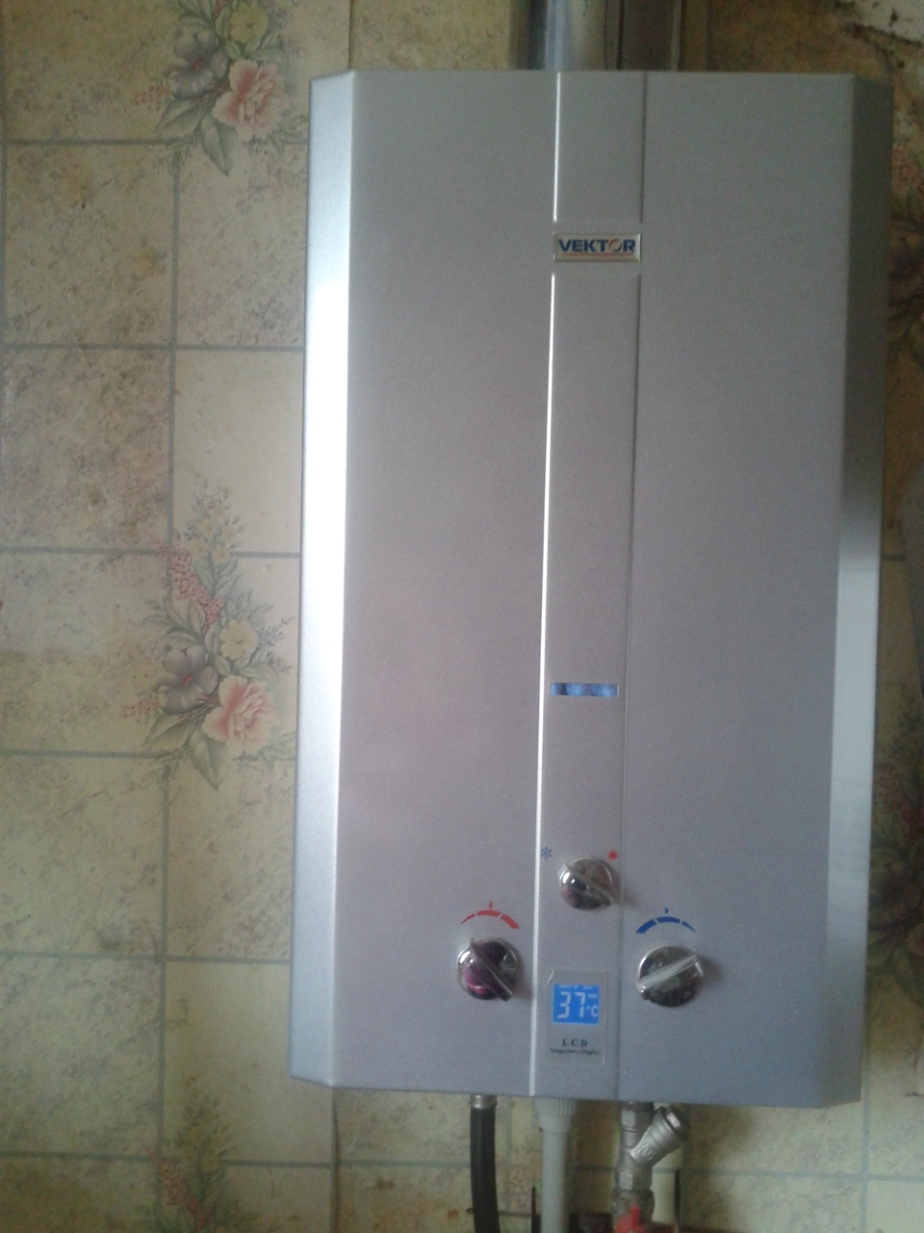 Советы для экономии:Помните, что из полностью открытого крана вытекает воды больше, чем вы думаете: каждую минуту – 15 литров. На мытьё грязной посуды под сильной струёй уходит, в среднем, свыше 100 литров. При мытье автомобиля с помощью шланга – более 300 литров.Для полной ванны требуется в 3 раза больше воды, чем для душа, принимаемого 5-7 минут.Исправьте все «протечки». Неисправный кран за сутки может «накапать» от 30 до 300 литров воды.Используйте не проточную воду, а из стакана при чистке зубов, при бритье. Экономия – от 5 до 10 литров при каждом «сеансе».До 50% можно сэкономить, если установить на душе вместо обычного рассеивателя более экономичный, с меньшим размером отверстий. Интересный факт: если семья сэкономит хотя бы 20% водопроводной воды от того объёма, который она использует, то за год  такое количество может образовать озеро диаметром 200 метров, а глубиной – 2 метра.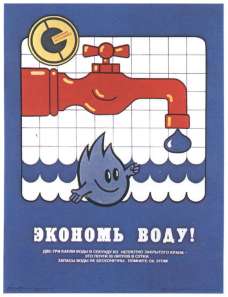 Как очистить воду в домашних условиях?Самыми распространёнными способами очистки являются:Кипячение:Процесс кипячения уничтожает вирусы, болезнетворные микроорганизмы и бактерии, удаляет хлор и другие вещества. Кипячение, безусловно, помогает очистить воду, но при этом существенно меняет её структуру. Вода, по сути, становится «мёртвой», так как происходит уничтожение не только вредных веществ и примесей, но и испарение кислорода.Отстаивание:Этот процесс необходим для частичного удаления хлора из водопроводной воды. Для этой процедуры воду наливают в большое ведро, оставляют её в нём на несколько часов. Если не перемешивать воду, то удаление хлора произойдёт приблизительно с 1/3 глубины от поверхности. Эффект будет только в случае строгого следования данной методике. Так как этот способ удаляет только часть хлора, но не удаляет вирусы и бактерии, воду в любом случае придётся кипятить.Вымораживание:Этот способ применяется для более эффективной очистки водопроводной воды благодаря её кристаллизации. Вымораживание намного эффективнее  кипячения и отстаивания, заключается в следующем: во время замерзания жидкости в самом холодном месте кристаллизуется основное вещество, а в самом холодном месте затвердевает всё, что было до этого растворено в основном веществе. Это явление легко можно увидеть на примере горения восковой свечи – когда она потухает, то место подальше от фитиля практически прозрачное, а место около фитиля (в середине) загрязнено сажей. Именно, исходя из этого, и замерзает вода.Самое главное – обеспечить медленное замораживание воды. Когда вода замёрзнет, то на первый взгляд кажется, что по структуре она вся одинаковая, но на самом деле вода в центральной части сосуда не пригодна для дальнейшего употребления – её необходимо аккуратно удалить. Для этого следует замёрзшую воду вынуть аккуратно из сосуда и центральную часть подставить под струю тёплой воды и дождаться образования в центре замёрзшей воды отверстия. Как только сердцевина растает можно смело положить оставшийся лёд в ёмкость и дождаться полной его            разморозки – вода готова к употреблению. Структура такой воды будет намного лучше водопроводной, но не настолько идеальной, как этого хотелось бы.  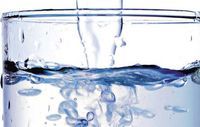 Как очистить воду в домашних условиях?Мы попробовали опытным путём очистить загрязнённую воду, в которой была растворена синяя гуашевая краска, с помощью слоя ваты и воронки. На 3 раз фильтрации вода немного посветлела, но первоначальный вид так и не приобрела, так как краска хорошо растворилась в воде.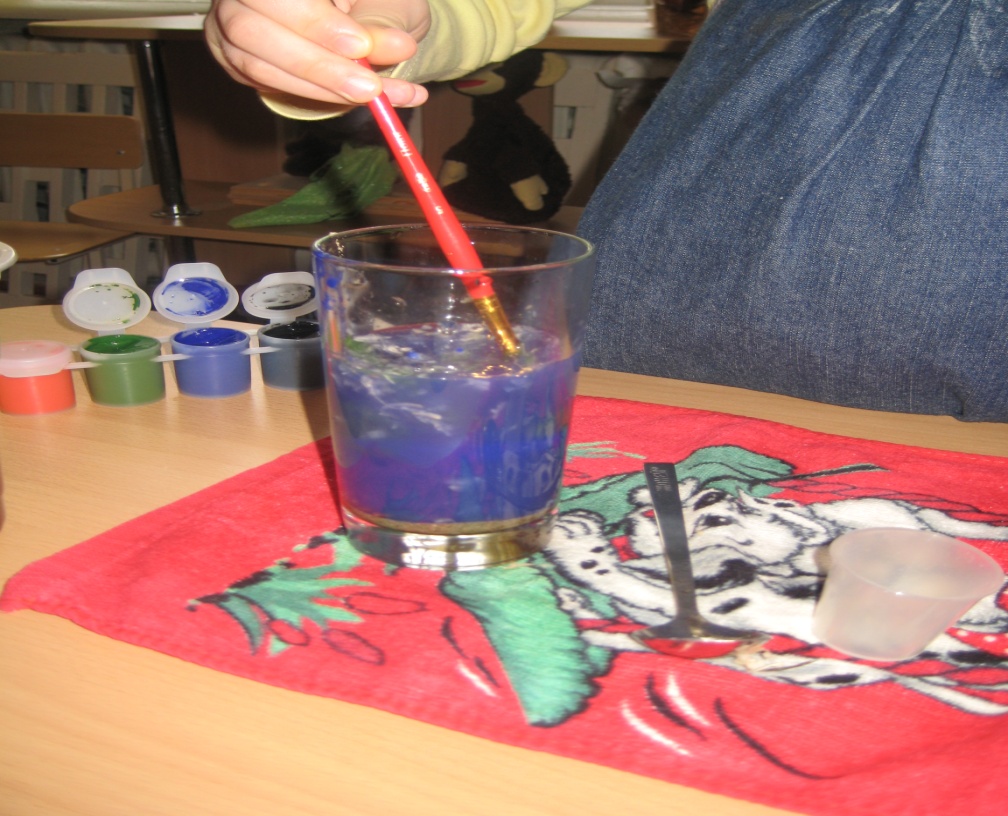 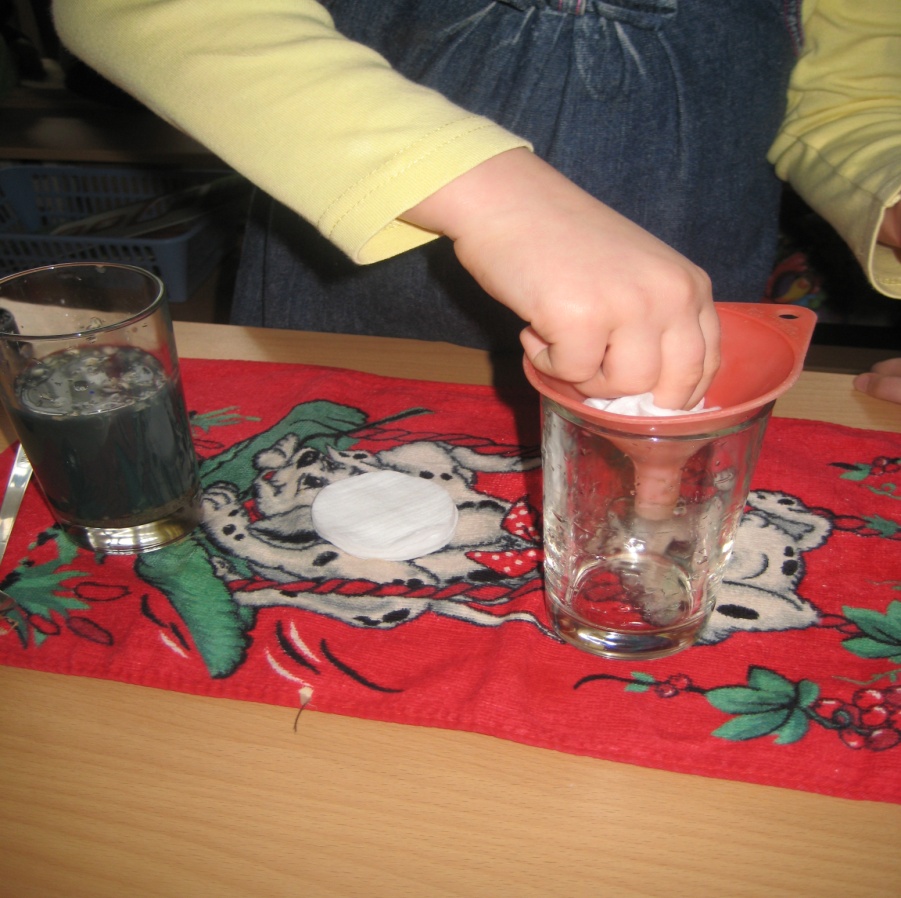 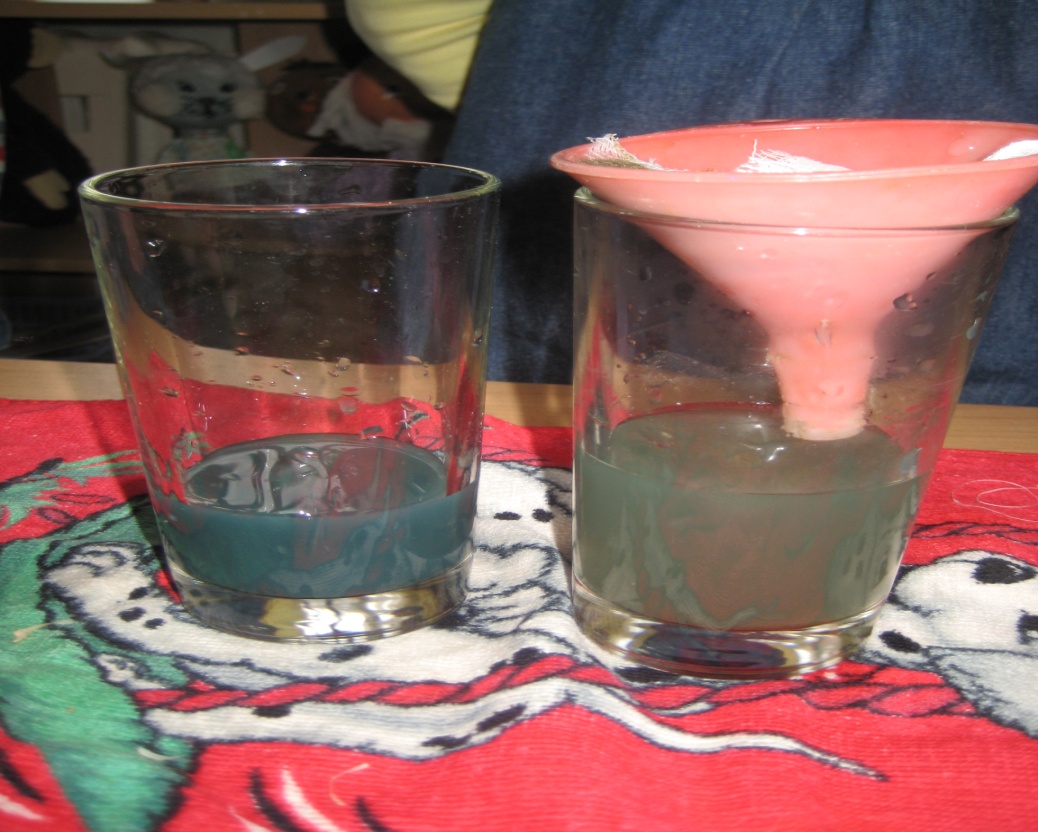 Воду, загрязненную мелким мусором мы смогли очистить с первого раза.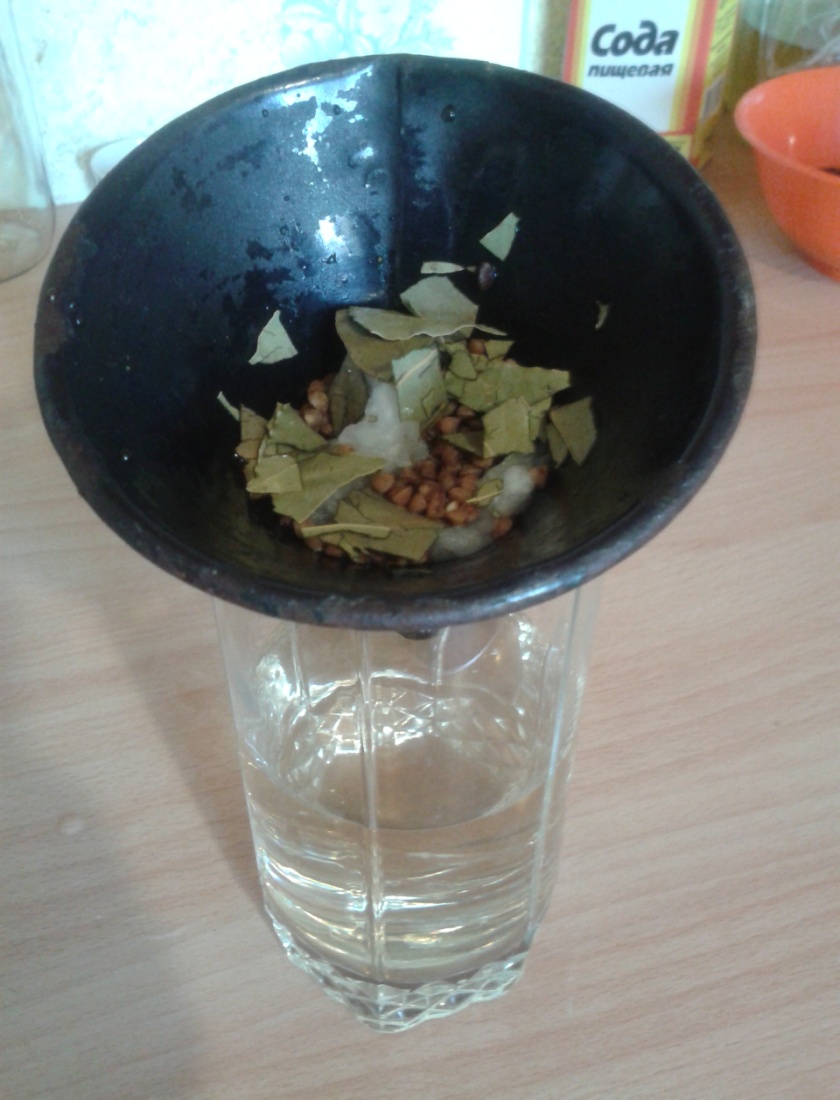 Вода -  это то, что всем жизнь нам даёт.Что силы и бодрость нам придаёт.Кристально чиста или очень грязна.В любом состоянье полезна она.Где водится грязь, там лягушки живут.Для них лишь в болоте покой и уют.Для нас же вода должна чистою быть,Что б мы не боялись и мыться, и пить.Не менее, впрочем, полезна водаКоторая в виде замёрзшего льда.Она охлаждает, морозит, бодрит.И в зной нам прохладу и радость дарит.Давайте же воду все будем беречь. От трат неразумных её все стеречь.Иначе закончится, может вода,И жизнь на планете затихнет тогда.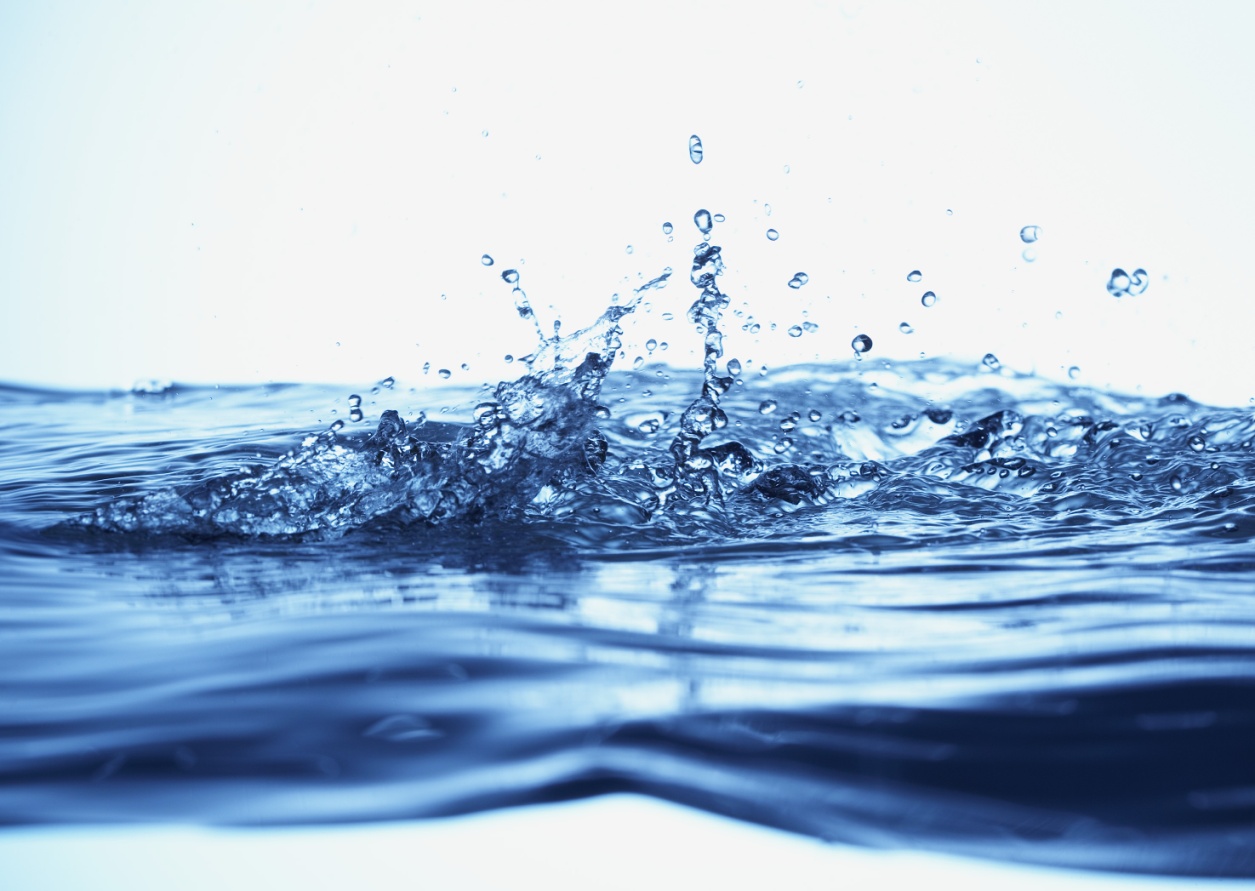 БЕРЕГИТЕ ВОДУ!!!!!!!!!Вода - это чудо природы!